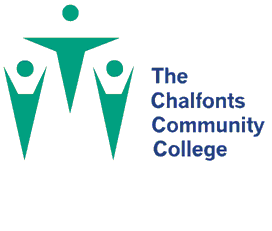 JOB SPECIFICATIONArt TechnicianLine Manager:        Leader for ArtResponsible to:      Business ManagerSalary: £9,000 per annum – 20 hours per week, term time only (FTE £19,903.45)We are looking for someone with creative and practical skills to support our inspiring and successful Art Department. The successful individual will have a ‘can do’ attitude, have a passion for Art and enjoy the challenge of working at the heart of a busy department. The department has outstanding resources and excellent IT facilities.A technician is required with creative and practical skills to support our lively, hard-working and successful Art DepartmentWe require someone to work Monday - Friday 20 hours per weekIn particular, you are required to undertake the following responsibilities:To continue to develop the high standard of display of students’ Art work around The CollegeTo keep Art resource rooms tidy and organised, and co-ordinate the ordering of stockTo maintain equipment, including charging camera and laptop batteriesTo accompany Art trips, including trips abroad where possibleTo assist Art teachers with some clerical tasksTo give advice and technical assistance to Art studentsWhilst every effort has been made to explain the main duties and responsibilities of the post, each individual task undertaken may not be identified. It is also expected that the role will develop, working to specific strengths of the successful candidate. The College will endeavour to make any necessary reasonable adjustments to the job and the working environment to enable access to employment opportunities for disabled job applicants or continued employment for any employee who develops a disabling condition. Person SpecificationQualifications / Experience/Knowledge‘A’ Level or GCSE Art and Design desirable Experience of Art and Design practices would be advantageousICT skillsPersonal QualitiesA genuine interest in Art and DesignGood practical skillsCreativityAble to take initiative, and also to work as part of a teamEnergy, enthusiasm and initiativeWell-organised and efficientA sense of humour